Уважаемые родители!Мы знаем, что вы сознательные, внимательные и понимающие родители. Для ваших детей вы - источник вдохновения! Вы -  партнер, друг и союзник в их детском мире, новых, интересных делах. Совместное проживание текущей ситуации вместе со своим самым близким человеком на свете приносит ребёнку эмоции радости и счастья!Сегодня хотим вам предложить поговорить с детьми о семье.Семья объединяет родных: родителей, детей, дедушек, бабушек, братьев, сестёр. Это наши родственники, родня. 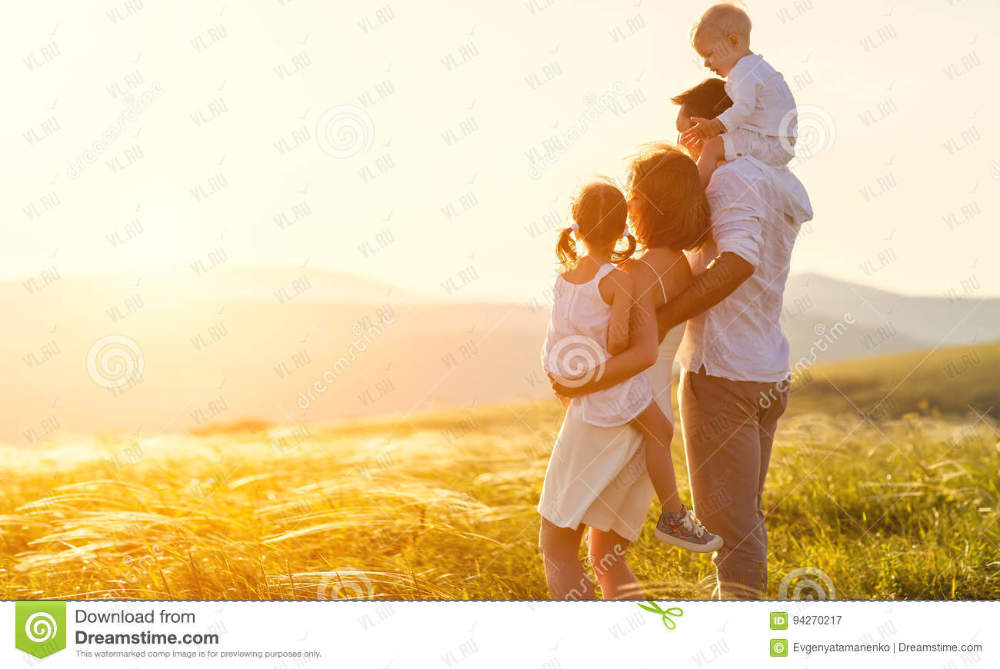 Прочтите ребенку стихотворение, которое так и называется «Родня», написал его Яков Аким.Мама с папой - моя родня,Нет роднее родни у меня,И сестренка родня и братишка,И щенок лопоухий Тишка.Я родных своих очень люблю,Скоро всем им подарки куплю.Папе будет моторная лодка,Маме в кухню – волшебная щетка,Молоток настоящий братишке,Мяч сестренке, конфетка – Тишке.А ещё есть друг у меня,Друг Серега мне тоже родня.Я к нему прибегаю с утра.Без него мне игра не игра.Все секреты ему говорю,Все на свете ему подарю.Расскажите ребенку: - С давних пор люди старались сохранить для будущих поколений память о своих родственниках. Так как их было много, но необходимо было всех помнить, то люди решили записывать их имена, фамилии в специальные тетради, чтобы потом передавать эти сведения своим детям, внукам, правнукам. Эти записи назывались «родословными». А потом люди придумали зарисовать свою «родословную» в виде дерева, таким образом, сведения о многих поколениях родственников сохранялись в памяти потомков на многие годы, даже на столетия. А дерево это стали называть «Генеалогическим древом». 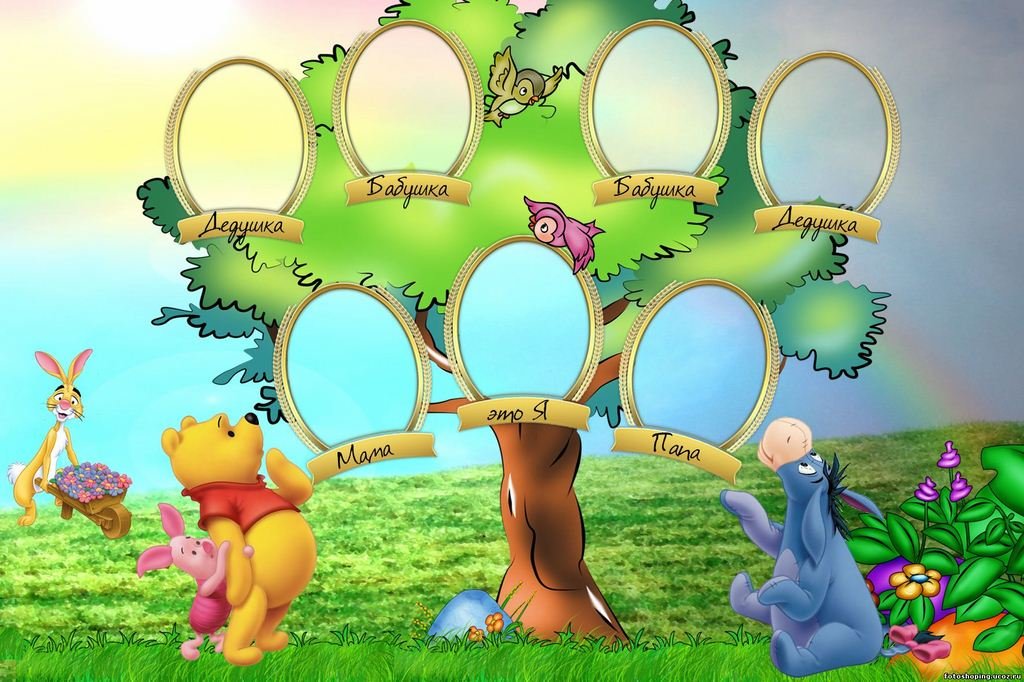 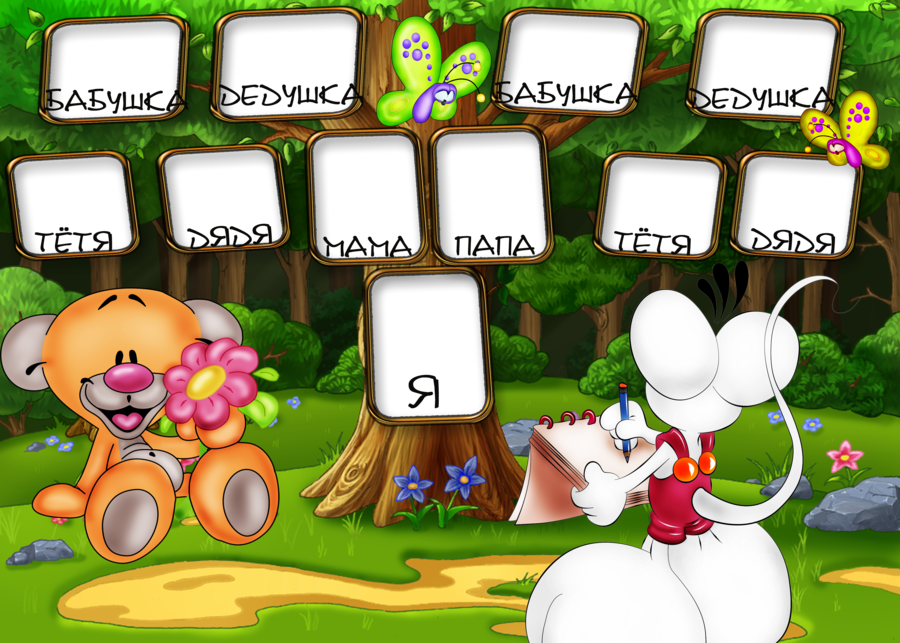 - Все члены семьи связаны друг с другом тесными узами. Семья – это самое дорогое, что есть у человека, поэтому во все времена русский народ сочинял пословицы и поговорки о семье. В гостях хорошо, а дома лучше. 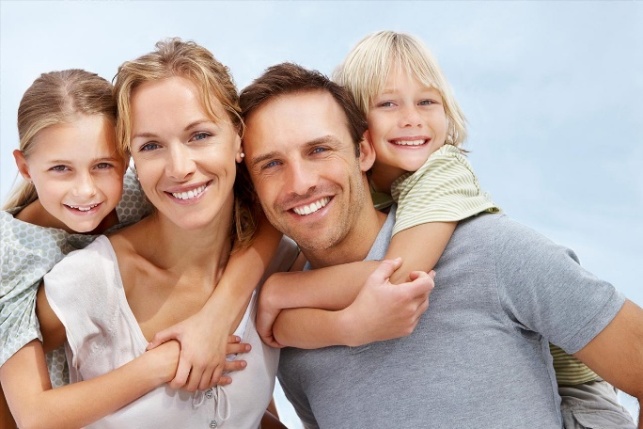 Дети в семье не в тягость, а в радость.Когда семья вместе, то и душа на месте.Каждой матери свое дитя мило.Семья – это 7 я.Дома и стены помогаютДружная семья гору сдвинетВся семья вместе так и душа на местеДобрые детки дому венец, плохие детки – дому конецВ родной семье и каша гущеЗолото и серебро не стареют, мать и отец цены не имеютДома вместе тесно, а врозь – скучноНет милее дружка, чем родная матушка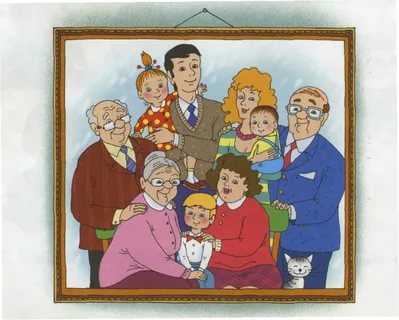 Предлагаем вам поиграть с мячом в игру «Родственники». Кидайте ребенку мяч и задавайте вопросы, а он - отвечает:Как ты называешь мамину маму?Ты для бабушки кто?Как ты называешь папиного отца?Кто для тебя бабушкин сын?Кто тебе сестра твоей мамы?Кто для тебя бабушкина дочка?Как называется сын твоей тети?Кто ты для дедушки?Хотим предложить прослушать с ребенком песню о семье:  https://yandex.ru/video/preview/?filmId=7870252905035422211&parent-reqid=1588871536680198-1094582806366442134400293-production-app-host-vla-web-yp-48&path=wizard&text=%D0%B2%D0%B8%D0%B4%D0%B5%D0%BE%D1%80%D0%BE%D0%BB%D0%B8%D0%BA%D0%B8+%D0%BE+%D1%81%D0%B5%D0%BC%D1%8C%D0%B5+%D0%B4%D0%BB%D1%8F+%D0%B4%D0%B5%D1%82%D0%B5%D0%B9Как хорошо, что у каждого из нас есть у семьи! Мы – самые счастливые на свете, потому, что в семьях любят друг друга, дружно живут вместе.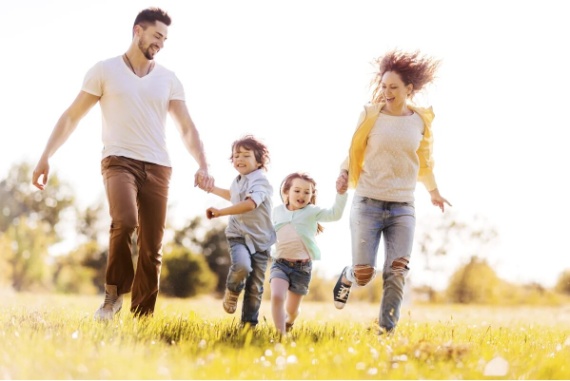 Успехов вам и вашим детям!С уважением, воспитатели МБДОУ ДС «Чебурашка» г. Волгодонска.Источник: Н.В Алешина «Ознакомление дошкольников с окружающим и социальной действительностью» стр. 165